Отчет за постъпилите заявления задостъп до обществена информацияпрез 2019 година1051 София, ул. Триадица № 2, тел. 02/9350550, факс 02/9861198ok@asp.government.bg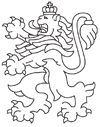 РЕПУБЛИКА БЪЛГАРИЯАгенция за социално подпомагане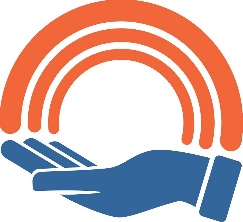 Общ брой постъпили заявления за достъп до информация65от граждани на Република България22от журналисти3 от фирми10от неправителствени организации30Начин на поискване на ДОИписмени заявления31устни заявления0електронни заявления34Срок за издаване на решението за предоставяне на ДОИв 14-дневен срок65в законоустановения срок след удължаването му0след срока0Разглеждане на заявленията и предоставяне на ДОИрешения за предоставяне на пълен достъп до обществена информация33решения за предоставяне на частичен достъп до обществена информация0препращане на заявлението по компетентност5писма до заявителя27решения за отказ до обществена информация0	-мълчалив отказ0	-други основания0отказ на заявителя от предоставения му достъп0